KassenführungNichtbeanstandungsfrist der Länder bei Kassen läuft ab!Mit dem Gesetz zum Schutz vor Manipulationen an digitalen Grundaufzeichnungen (sog. Kassengesetz) wurde der Einsatz einer zertifizierten technischen Sicherheitseinrichtung (TSE) zum Schutz der Kassenauf-zeichnungen grundsätzlich mit Wirkung zum 01.01.2020 eingeführt. Grundsätzlich deshalb, da nach einer erstmaligen Fristverlängerung bis zum 30.09.2020 die zweite Fristverlängerung zum 31.03.2021 ausläuft.Hintergrund:	Innerhalb der gewährten Frist sind die Finanzverwaltungen angewiesen, Kassensysteme bis zum 31.03.2021 auch weiterhin nicht zu beanstanden, wenn: die TSE bei einem Kassenfachhändler, einem Kassenhersteller oder einem anderen Dienstleister bis zum 30.09.2020 nachweislich verbindlich bestellt (und in einigen Ländern gilt zusätzlich: den Einbau verbindlich in Auftrag gegeben hat) oder der Einbau einer cloudbasierten TSE vorgesehen, eine solche jedoch nachweislich noch nicht verfügbar ist.Ein gesonderter Antrag bei den Finanzämtern ist hierfür nicht erforderlich. Vielfach wird es nicht möglich sein, diese Vorgaben fristgerecht umzusetzen, wenn ein cloudbasierter Einbau ansteht. Dies deshalb, da die Lösungen einer cloudbasierten TSE vom Bundesamt für Sicherheit in der Informationstechnik (BSI) zertifiziert werden müssen (bis zum 19.02.2021 ist nur die cloudbasierte TSE-Lösung der Anbieter Deutsche Fiskal/D-Trust durch das BSI zertifiziert worden.)Praxishilfe:	Betroffene Unternehmen sollten umgehend ein Antrag nach § 148 Abgabenordnung zur Verlängerung der Frist beim zuständigen Finanzamt stellen. Der Zentralverband des Deutschen Handwerks hat dazu auf seiner Homepage eine detaillierte Praxishilfe eingestellt.EinkommensteuerCorona-Krise: Besteuerung von Mieteinkünften bei Ausbleiben von MieteinnahmenDie Oberfinanzdirektion Nordrhein-Westfalen hat in ihrer Verfügung vom 02.12.2020 erläutert, wie zu verfahren ist, wenn bei einem Vermietungsobjekt die Miete in einer finanziellen Notsituation aufgrund der Corona-Krise ganz oder teilweise erlassen wird.Ein zeitweiser oder vollständiger Mieterlass aufgrund der finanziellen Notsituation des Mieters als Folge der Auswirkungen der COVID-19-Pandemie führe nicht grundsätzlich zu einer Veränderung der vereinbarten Miete und habe folglich auch keine Auswirkungen auf die bisherige Beurteilung des Mietverhältnisses im Rahmen der verbilligten Vermietung. Insbesondere werde hierdurch nicht erstmalig der Anwendungsbereich der verbilligten Vermietung eröffnet. Erfüllte hingegen das Mietverhältnis bereits vor dem ganzen oder teilweisen Mieterlass die Tatbestandsvoraussetzungen für die Kürzung des Werbungskostenabzugs, verbleibe es dabei.Erlässt der Vermieter der im Privatvermögen gehaltenen und nicht Wohnzwecken dienenden Immobilie aufgrund einer finanziellen Notsituation des Mieters die Mietzahlung zeitlich befristet ganz oder teilweise, führe dies nicht ohne Weiteres zu einem erstmaligen Wegfall der Einkünfteerzielungsabsicht des Vermieters für dessen Einkünfte. Die Regelung sei auch auf Pachtverhältnisse anzuwenden. War für das Mietverhältnis bereits vor dem ganzen oder teilweisen Mieterlass das Vorliegen der Einkünfteerzielungsabsicht zu verneinen, verbleibe es bei dieser Entscheidung.Steuerliche Erleichterungen für freiwillige Helfer in ImpfzentrenBund und Länder haben sich auf eine steuerliche Entlastung von freiwilligen Helfern in Impfzentren festgelegt. Die freiwilligen Helfer können nun vom Übungsleiter- oder vom Ehrenamtsfreibetrag profitieren, wonach Vergütungen für bestimmte Tätigkeiten bis zu einem festgelegten Betrag steuerfrei sind. Hierauf macht das Finanzministerium des Landes Baden-Württemberg aktuell aufmerksam. Für all diejenigen, die direkt an der Impfung beteiligt sind – also in Aufklärungsgesprächen oder beim Impfen selbst – gilt der „Übungsleiterfreibetrag“ (auch Übungsleiterpauschale genannt). Diese Regelung gilt für Einkünfte in den Jahren 2020 und 2021. Der Übungsleiterfreibetrag lag 2020 bei 2.400 Euro, 2021 wurde er auf 3.000 Euro jährlich erhöht. Bis zu dieser Höhe bleiben Einkünfte für eine freiwillige Tätigkeit steuerfrei.Wer sich in der Verwaltung und der Organisation von Impfzentren engagiert, kann den „Ehrenamtsfreibetrag“ (auch Ehrenamtspauschale genannt) in Anspruch nehmen. Für das Jahr 2020 betrug er bis zu 720 Euro, seit 2021 sind bis zu 840 Euro steuerfrei.Sowohl Übungsleiter- als auch Ehrenamtsfreibetrag greifen lediglich bei Vergütungen aus nebenberuf-
lichen Tätigkeiten. Dies ist i. d. R. der Fall, wenn sie im Jahr nicht mehr als ein Drittel der Arbeitszeit einer vergleichbaren Vollzeitstelle in Anspruch nehmen. Dabei können auch solche Helfer nebenberuflich tätig sein, die keinen Hauptberuf ausüben, etwa Studenten oder Rentner. Zudem muss es sich beim Arbeitgeber oder Auftraggeber entweder um eine gemeinnützige Einrichtung oder eine juristische Person des öffentlichen Rechts (z. B. Bund, Länder, Gemeinden) handeln.Der Übungsleiter- und der Ehrenamtsfreibetrag sind Jahresbeträge, die einmal pro Kalenderjahr gewährt werden. Bei verschiedenen begünstigten Tätigkeiten müssen die Einnahmen zusammengerechnet werden.Nutzungsdauer von Computerhardware und Software herabgesetztDas Bundesfinanzministerium hat mit Schreiben vom 26.02.2021 Änderungen zur Nutzungsdauer von Computerhard- und software veröffentlicht. Die Finanzverwaltung akzeptiert demnach in Gewinnermittlungen für Wirtschaftsjahre, die nach dem 31.12.2020 enden, eine Nutzungsdauer von einem Jahr.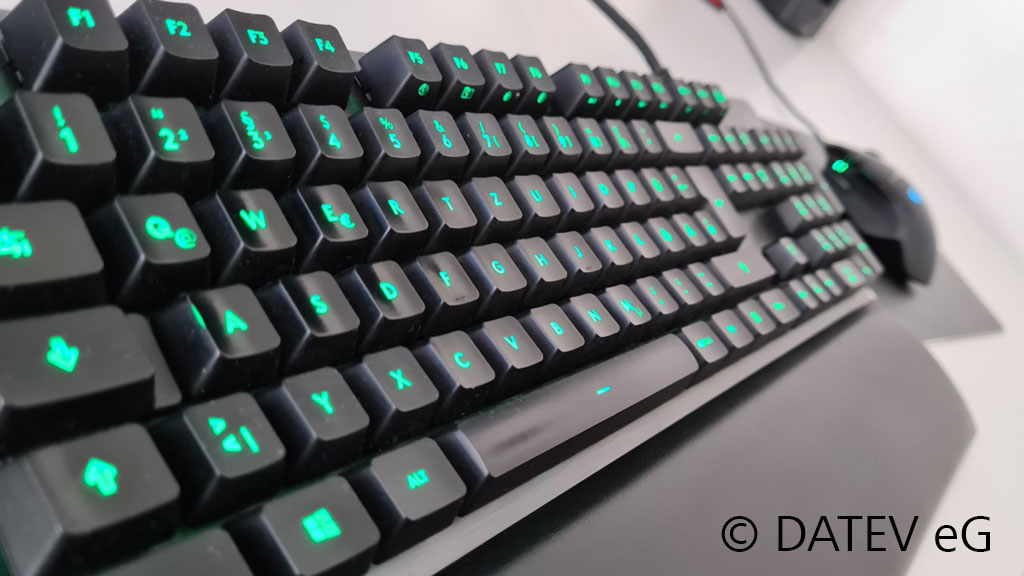 Bemerkenswert ist die Tatsache, dass diese Grundsätze in den Gewinnermittlungen nach dem 31.12.2020 auch auf entsprechende Wirtschaftsgüter angewandt werden, die in früheren Wirtschaftsjahren angeschafft oder hergestellt wurden und bei denen eine andere als die einjährige Nutzungsdauer zugrunde gelegt wurde. Auch gilt diese Regelung für Wirtschaftsgüter des Privatvermögens, die zur Einkünfteerzielung verwendet werden, ab dem Veranlagungszeitraum 2021 entsprechend. Welche Wirtschaftsgüter der Begriff „Computerhardware“ umfasst und wie diese definiert sind, ist in dem Schreiben des Bundesfinanzministeriums ausgeführt.Ist eine teilweise Schätzung bei der Anerkennung der Fahrtenbuchmethode zulässig?Für die Ermittlung der Kosten für die private Pkw-Nutzung ist sowohl bei Arbeitnehmern als auch bei Selbstständigen grundsätzlich die 1 %-Methode oder alternativ ein ordnungsgemäß geführtes Fahrtenbuch anzuwenden. Was aber passiert, wenn dem Arbeitnehmer ein Fahrzeug des Arbeitgebers zur Verfügung gestellt wird und er den Kraftstoff aus einer Tankstelle des Unternehmers ohne Nachweis der Mengen und der Kosten tanken kann? Dieses Problem lösten in einem Unternehmen die betroffenen Arbeitnehmer dadurch, dass sie in einem Fahrtenbuch alle privaten Fahrten aufzeichneten und für die Benzinkosten eine Schätzung anhand der Verbrauchswerte der Pkw-Marke und der monatlichen Durchschnittspreise für den Treibstoff vornahmen. Aufgrund dieser Schätzungen und der weiteren tatsächlich angefallenen Aufwendungen (Leasingraten, Kfz-Steuer, Kfz-Versicherung usw.) wurden dann die Kosten für die Privatfahrten ermittelt. Die Fahrten zwischen der Wohnung und der Tätigkeitsstätte wurden pauschal mit 0,03 % des Listenpreises per Monat angesetzt. Das Finanzamt nahm aber die 1 %-Methode als Wert für die private Pkw-Nutzung an, weil ein wesentlicher Teil der Kosten nicht durch Belege nachgewiesen wurde. Das dagegen angerufene Finanzgericht München sah den Fall anders. Wenn in diesem Fall die Verbrauchswerte nach der höchsten Schätzung (Stadtverkehr) angesetzt würden und die durchschnittlichen Benzinpreise angemessen dokumentiert würden, dann sei auch die Fahrtenbuchmethode hier zulässig. Die Teilschätzung führt dann nach Auffassung des Gerichts nicht insgesamt zur Verwerfung der Fahrtenbuch-
methode. Die Entscheidung ist aber vom Finanzamt angefochten worden.Durch angemietetes Arbeitszimmer Steuern sparenNicht immer ist für das Arbeiten im „Homeoffice“ zuhause genug Platz oder Ruhe. Wer einen außerhäus-lichen Büroplatz mietet, kann die Kosten dafür steuerlich absetzen.Kosten entstehen für Arbeitnehmer, die ein externes Arbeitszimmer angemietet haben. Das kann z. B. ein Zimmer in einer Pension oder einem Hotel sein, die diesen Service anbieten. In solchen Fällen ist der Werbungskostenabzug nicht auf die sog. Homeoffice-Pauschale von 5 Euro am Tag, maximal 600 Euro im Jahr, begrenzt, sondern es dürfen die hierfür tatsächlich entstandenen Kosten steuerlich abgesetzt werden.Zusätzlich dürfen auch noch die tatsächlichen Fahrtkosten zu diesem außerhäuslichen Arbeitszimmer und die Verpflegungsmehraufwendungen bei einer Abwesenheit von wenigstens 8 Stunden von der eigenen Wohnung und dem betrieblichen Büro angesetzt werden. Bei einer Abwesenheit von 8 Stunden darf eine Verpflegungspauschale von 14 Euro pro Tag als Werbungskosten angesetzt oder vom Arbeitgeber steuerfrei erstattet werden. Wird die Fahrt zum außerhäus-lichen Arbeitszimmer mit dem eigenen Pkw absolviert, dürfen dafür 30 Cent je gefahrenem Kilometer angesetzt werden, d. h., dass hier im Gegensatz zur Fahrt zur ersten Tätigkeitsstätte beim Arbeitgeber die Hin- und die Rückfahrt zählt.Wichtig ist, dass genau dokumentiert wird, an welchen Tagen mit Angabe der Uhrzeiten ein außerhäusliches Arbeitszimmer genutzt, an welchen Tagen von zu Hause aus gearbeitet und ggf. wann ins betriebliche Büro gefahren wurde. Das sollte möglichst zeitnah erfolgen, da es später kaum noch nachvollziehbar ist und die korrekte Anfertigung eines Nachweises ansonsten erheblich erschwert.Gewinn mit Kryptowährung kann steuerpflichtig seinGewinne aus der Spekulation mit digitalen Devisen sind nicht unbedingt steuerfrei. Wenn ein Anleger z. B. Bitcoins innerhalb eines Jahres nach dem Kauf mit Gewinn verkauft, werden diese von den Finanzbehörden als private Veräußerungsgewinne bewertet. Die Gewinne unterliegen dann dem regulären Einkommensteuersatz. Nur Gewinne unterhalb einer Freigrenze von 600 Euro sind für den Anleger im Rahmen privater Veräußerungsgeschäfte steuerfrei. Wenn der Gewinn diese Grenze übersteigt, ist jedoch der gesamte Gewinn steuerpflichtig.Reparatur eines privaten Kfz - Keine Steuerermäßigung für haushaltsnahe HandwerkerleistungenUnter die 20 %-ige Steuerermäßigung für haushaltsnahe Handwerkerleistungen fällt nicht die Reparatur eines privaten Kfz in einer „Werkstatt“. Haushaltsnahe Handwerkerleistungen seien nur solche, die typischerweise dem Wohnen in einem Haushalt dienen, wie etwa das Streichen von Wänden oder die Reparatur der Heizungsanlage. Die Reparatur eines Pkw diene nicht dem Wohnen in einem Haushalt, sondern der Fortbewegung vom oder zum Haushalt. So entschied das Finanzgericht Thüringen.Diese Begründung ist jedoch nicht schlüssig. Haushaltsnahe Handwerkerleistungen umfassen handwerkliche Tätigkeiten für renovierungs-, erhaltungs-, und Modernisierungsmaßnahmen, die in einem inlän-
dischen oder EU-/EWR-Haushalt des Steuerpflichtigen erbracht werden. Wenn dem so wäre, würden Bescheinigungen „für amtliche Zwecke“ durch Handwerker erstellt, nicht berücksichtigungsfähig, was sie jedoch sind.Notwendigkeit einer Einkommensteuererklärung wegen Bezugs von KurzarbeitergeldDer Bezug von Kurzarbeitergeld kann für viele Arbeitnehmer in 2021 erstmalig zur Abgabe einer Einkommensteuererklärung für das Jahr 2020 führen. Das Bayerische Landesamt für Steuern wies darauf hin, dass eine Einkommensteuererklärung abzugeben ist, wenn in 2020 Lohnersatzleistungen von mehr als 410 Euro zugeflossen sind. Es empfiehlt sich daher rechtzeitig zu prüfen, ob für das Jahr 2020 eine Einkommensteuer-erklärung abgegeben werden muss. Dabei ist zu beachten, dass die Abgabefrist für steuerlich nicht beratene Bürger der 02.08.2021 ist.Das Kurzarbeitergeld ist als Lohnersatzleistung steuerfrei - dies gilt ebenso für die Zuschüsse des Arbeitgebers zum Kurzarbeitergeld, zum Saison-Kurzarbeitergeld und zum Transferkurzarbeitergeld bis zu einer gewissen Höhe. Lohnersatzleistungen, wie z. B. Arbeitslosengeld, Krankengeld, Elterngeld oder Verdienstausfallentschädigungen nach dem Infektionsschutzgesetz, unterliegen jedoch dem Progressionsvorbehalt. D. h., diese Leistungen werden im Einkommensteuerveranlagungsverfahren bei der Ermittlung des individuellen Steuersatzes einbezogen. Dieser individuelle Steuersatz wird jedoch nur auf das tatsächlich steuerpflichtige Einkommen (also ohne Kurzarbeitergeld und etwaige andere Lohnersatzleistungen) angewendet. Dadurch ergibt sich ein höherer Steuersatz für das restliche Einkommen, wodurch es zu Steuernachzahlungen kommen kann.Outplacement-Beratung für berufliche Neuorientierung ist steuerfreiArbeitnehmer, die sich beruflich neu orientieren und dafür von ihrem Arbeitgeber eine sog. Outplacement-Beratung erhalten, müssen dies nicht versteuern. Das geht aus dem Jahressteuergesetz 2020 hervor. Dabei spielt es keine Rolle, ob der Arbeitgeber den ausscheidenden Mitarbeiter selbst berät oder die Leistung von einem Dritten erbracht wird. Die Beratung darf dabei bereits vor Beendigung des Arbeitsverhältnisses und während der Arbeitszeit durchgeführt werden oder auch nach dem Ausscheiden aus der Firma. Das Finanzamt muss dabei u. a. auch Kosten für einen Headhunter anerkennen, der sich um einen neuen Arbeitsplatz kümmert.Wenn der Arbeitnehmer die Kosten für eine solche Beratung selbst trägt, können diese als Werbungskosten geltend gemacht werden.Arbeits-/SozialrechtStatt Arbeitslohn gewährte Tankgutscheine und Werbeeinnahmen unterliegen der BeitragspflichtDas Bundessozialgericht entschied, dass Tankgutscheine über einen bestimmten Euro-Betrag und Einnahmen aus der Vermietung von Werbeflächen auf privaten Pkw, die als neue Gehaltsanteile an Stelle des Bruttoarbeitslohns erzielt werden, sozialversicherungspflichtiges Arbeitsentgelt sind und damit der Beitragspflicht unterliegen.Im Streitfall vereinbarte eine Arbeitgeberin mit ihren Arbeitnehmern im Rahmen einer sog. Nettolohnoptimierung im Jahr 2010 individuelle Bruttoentgeltverzichte zwischen 249 und 640 Euro im Monat bei gleichbleibender Arbeitszeit. Die bisherige Bruttovergütung wurde zur Berechnung künftiger Gehaltsansprüche weitergeführt, gleichzeitig wurden "neue Gehaltsanteile" u. a. in Form von monatlichen Tankgutscheinen von 40 Euro und Mietzahlungen für die Bereitstellung von Werbeflächen in Höhe von 21 Euro im Monat vereinbart. Der beklagte Rentenversicherungsträger forderte nach einer Betriebsprüfung von der Arbeitgeberin Sozialversicherungsbeiträge nach. Das Bundes-
sozialgericht gab der Revision des Rentenversicherungsträgers statt.ZivilrechtWEG: Auch während Corona-Pandemie „Geisterversammlung“ nicht rechtmäßigWährend der Corona-Pandemie können für Eigentümerversammlungen Einschränkungen gelten. Allerdings kann ein Verwalter sich nicht nur selbst einladen. Beschlüsse, die nur in Anwesenheit des Verwalters und maximal einer weiteren Person gefasst werden, sind nichtig. So entschied das Amtsgericht Bad Schwalbach.Corona-bedingte Betriebsschließung - Gastwirt bekommt von Versicherung keine EntschädigungObwohl er eine Versicherung gegen infektionsbedingte Betriebsschließungen abgeschlossen hatte, bekommt ein Gastwirt daraus keine Entschädigung für seine coronabedingten Umsatzausfälle. So entschied das Landgericht Frankenthal.Ob eine Versicherung für die Folgen von Corona zahlen müsse, hänge in jedem Einzelfall vom genauen Wortlaut der Versicherungsbedingungen ab. Wenn diese eine Zahlung nur vorsehen, wenn bestimmte, im Text namentlich aufgezählte Krankheiten und Erreger ausbrechen, müsse das Coronavirus in der Aufzählung erwähnt sein. Andernfalls stehe dem Versicherungsnehmer keine Versicherungsleistung zu.Termine Steuern/Sozialversicherung	April/Mai 2021Für den abgelaufenen Monat, bei Vierteljahreszahlern für das abgelaufene Kalendervierteljahr.Für den abgelaufenen Monat.Für den abgelaufenen Monat, bei Dauerfristverlängerung für den vorletzten Monat, bei Vierteljahreszahlern ohne Dauerfristverlängerung für das abgelaufene Kalendervierteljahr.Für den abgelaufenen Monat, bei Dauerfristverlängerung für den vorletzten Monat, bei Vierteljahreszahlern mit Dauerfristverlängerung für das abgelaufene Kalendervierteljahr.Umsatzsteuervoranmeldungen und Lohnsteueranmeldungen müssen grundsätzlich bis zum 10. des dem Anmeldungszeitraum folgenden Monats (auf elektronischem Weg) abgegeben werden. Fällt der 10. auf einen Samstag, Sonntag oder Feiertag, ist der nächste Werktag der Stichtag. Bei einer Säumnis der Zahlung bis zu drei Tagen werden keine Säumniszuschläge erhoben. Eine Überweisung muss so frühzeitig erfolgen, dass die Wertstellung auf dem Konto des Finanzamts am Tag der Fälligkeit erfolgt.Bei Zahlung durch Scheck ist zu beachten, dass die Zahlung erst drei Tage nach Eingang des Schecks beim Finanzamt als erfolgt gilt. Es sollte stattdessen eine Einzugsermächtigung erteilt werden.Die Sozialversicherungsbeiträge sind einheitlich am drittletzten Bankarbeitstag des laufenden Monats fällig. Um Säumniszuschläge zu vermeiden, empfiehlt sich das Lastschriftverfahren. Bei allen Krankenkassen gilt ein einheitlicher Abgabetermin für die Beitragsnachweise. Diese müssen der jeweiligen Einzugsstelle bis spätestens zwei Arbeitstage vor Fälligkeit (d. h. am 26.04.2021/25.05.2021, jeweils 0 Uhr) vorliegen. Regionale Besonderheiten bzgl. der Fälligkeiten sind ggf. zu beachten. Wird die Lohnbuchführung durch extern Beauftragte erledigt, sollten die Lohn- und Gehaltsdaten etwa zehn Tage vor dem Fälligkeitstermin an den Beauftragten übermittelt werden. Dies gilt insbesondere, wenn die Fälligkeit auf einen Montag oder auf einen Tag nach Feiertagen fällt.HinweisBetriebe mit einer ungeschützten Kasse laufen Gefahr, nach diesem Zeitpunkt, nicht rechtmäßig zu handeln mit der Folge von drohenden Schätzungen und Ordnungswidrigkeitsverfahren.HinweisDie Verfügung ist auf Bund- und Länderebene besprochen, was zu einer bundesweiten Anwendung führt.SteuerartSteuerartSteuerartFälligkeitFälligkeitLohnsteuer, Kirchensteuer, SolidaritätszuschlagLohnsteuer, Kirchensteuer, Solidaritätszuschlag12.04.2021112.04.2021110.05.20212UmsatzsteuerUmsatzsteuer12.04.2021312.04.2021310.05.20214Ende der Schonfrist obiger Steuerarten bei Zahlung durch:Überweisung515.04.202115.04.202114.05.2021Ende der Schonfrist obiger Steuerarten bei Zahlung durch:Scheck612.04.202112.04.202110.05.2021GewerbesteuerGewerbesteuerentfälltentfällt17.05.2021GrundsteuerGrundsteuerentfälltentfällt17.05.2021Ende der Schonfrist obiger Steuerarten bei Zahlung durch:Überweisung5entfälltentfällt20.05.2021Ende der Schonfrist obiger Steuerarten bei Zahlung durch:Scheck6entfälltentfällt17.05.2021Sozialversicherung7Sozialversicherung728.04.202128.04.202127.05.2021Kapitalertragsteuer, SolidaritätszuschlagKapitalertragsteuer, SolidaritätszuschlagDie Kapitalertragsteuer sowie der darauf entfallende Solidaritätszuschlag sind zeitgleich mit einer erfolgten Gewinnausschüttung an den Anteilseigner an das zuständige Finanzamt abzuführen.Die Kapitalertragsteuer sowie der darauf entfallende Solidaritätszuschlag sind zeitgleich mit einer erfolgten Gewinnausschüttung an den Anteilseigner an das zuständige Finanzamt abzuführen.Die Kapitalertragsteuer sowie der darauf entfallende Solidaritätszuschlag sind zeitgleich mit einer erfolgten Gewinnausschüttung an den Anteilseigner an das zuständige Finanzamt abzuführen.